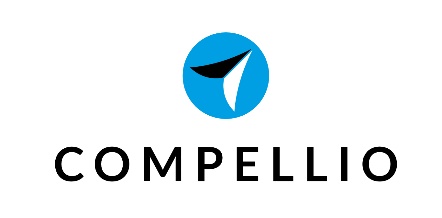 Job Description –DevOps InternshipThe DevOps internship is part of an agile development team building and working on enterprise software applications. The Dev Ops Engineer will be involved in all areas of system management from environment setup to production deployment. About CompellioCompellio is a business modelling software that aims at helping entrepreneurs to define, develop and validate their business ideas. Developed by a passionate team of entrepreneurs, incubator managers and early-stage investors, Compellio leverages state-of‐the-art methodologies that allow founders or founding teams to work in a dedicated and secure space to accelerate their entrepreneurial and innovation projects. More information can be found at: http://compell.io/enDuties and Responsibilities The duties and responsibilities of the DevOps Engineer include: Working with an agile team to setup and configure cloud-based environments. Design and develop secure cloud system architectures in accordance with established standards. Actively participate in design meetings with the development team. Package and support deployment of releases. Analysing and resolving technical and application problems. Adhering to high-quality development principles while delivering solutions on-time and on-budget. Desired Skills & Experience Minimum Requirements Master’s degree in Computer Science or a related discipline Knowledge of linux scriptingKnowledge of cloud architecture concepts (IaaS, PaaS, SaaS)Strong desire to expand knowledge in modern cloud architecturesKnowledge of System Security Concepts (PenTest, Vulnerability analysis)Familiarity with version control concepts (Git)Knowledge of testing principlesPreferred Technical Skills Experience with IaaS/PaaS/SaaS development environments (e.g. Amazon AWS)Securing Web applications (Reverse proxies, firewalls, e.g. Couldflare etc.)Experience with cloud development environments (e.g. Heroku)Interested in an internship position at Compellio? Hope to hear from you soon!